			Звание «народный» подтвердили	В г. Ивье прошла концертная программа «Таленты роднага краю». Народные коллективы подтверждали почетное звание «народный самодеятельный коллектив».  Среди них был и хор ветеранов «Земляки» Вороновского района. В исполнении хора прозвучали задорные народные песни, а также песня о Вороновском крае в исполнении солистов Матюка А.А. и Кукина А.Г.. Ветеран труда Заболотный М.В. спел свою авторскую песню. Бурными аплодисментами отмечена песня в исполнении Жих Г.И.  Творчество и талант наших «Земляков» оценивала компетентная комиссия.  Экзамен на подтверждение звания «народный» хор прошел на отлично.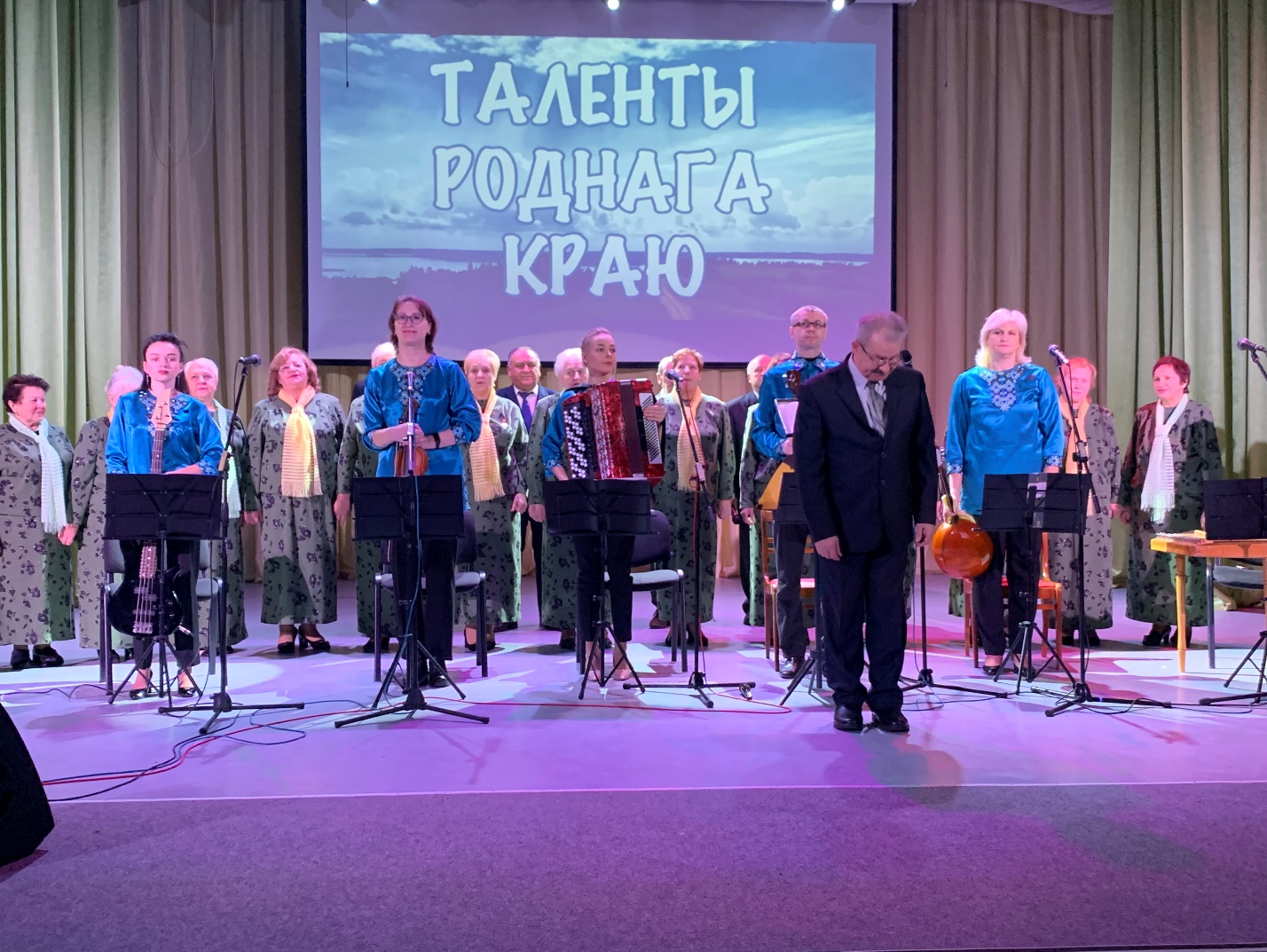 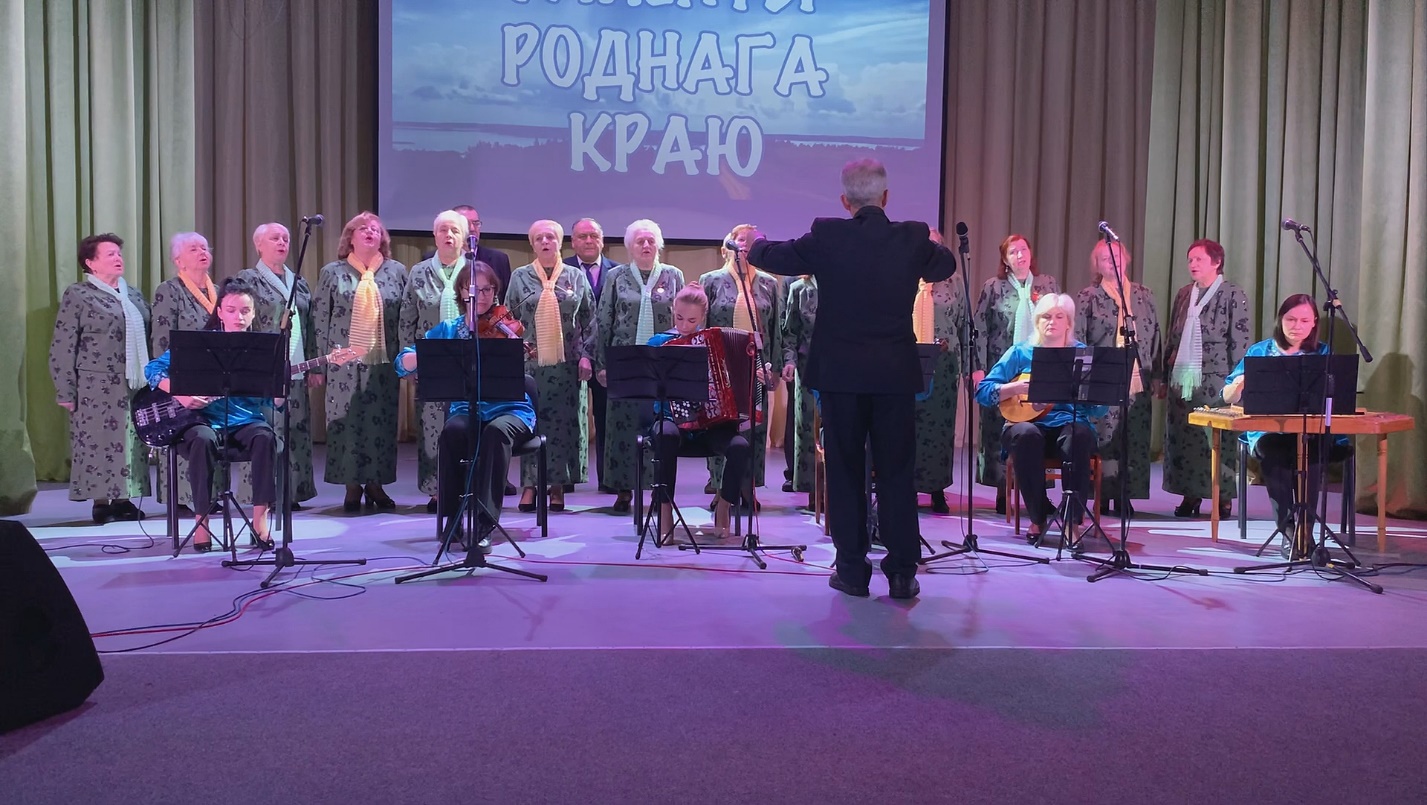 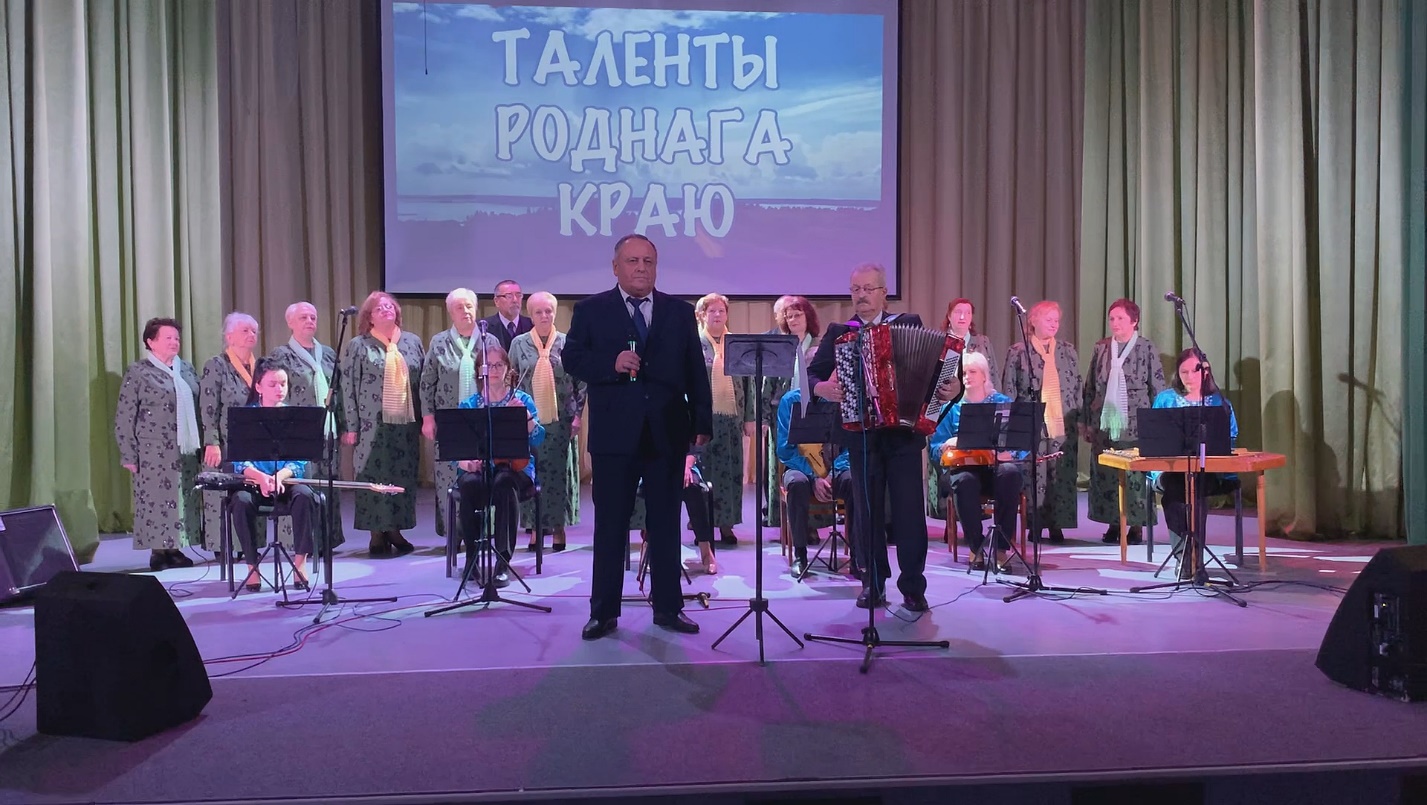 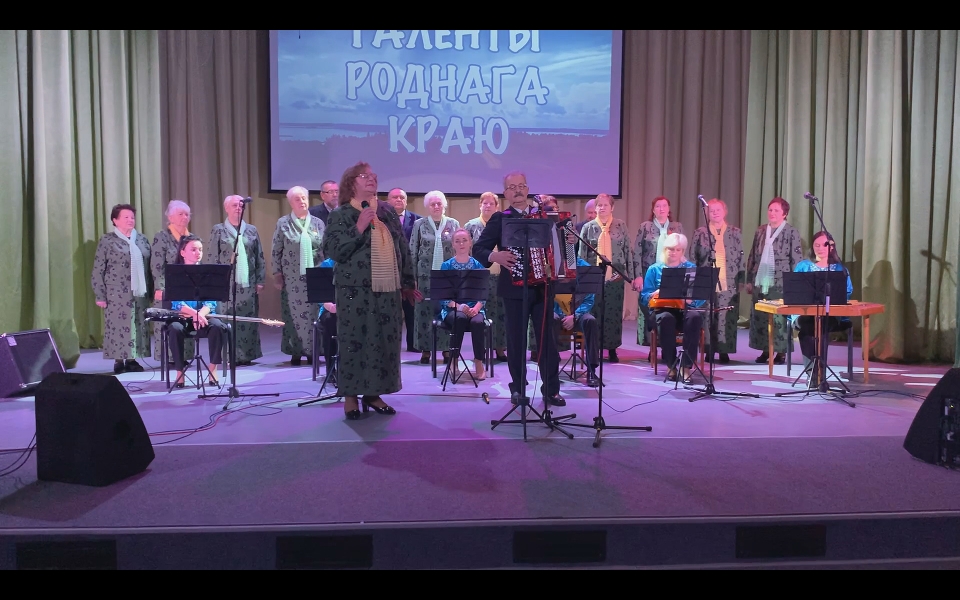 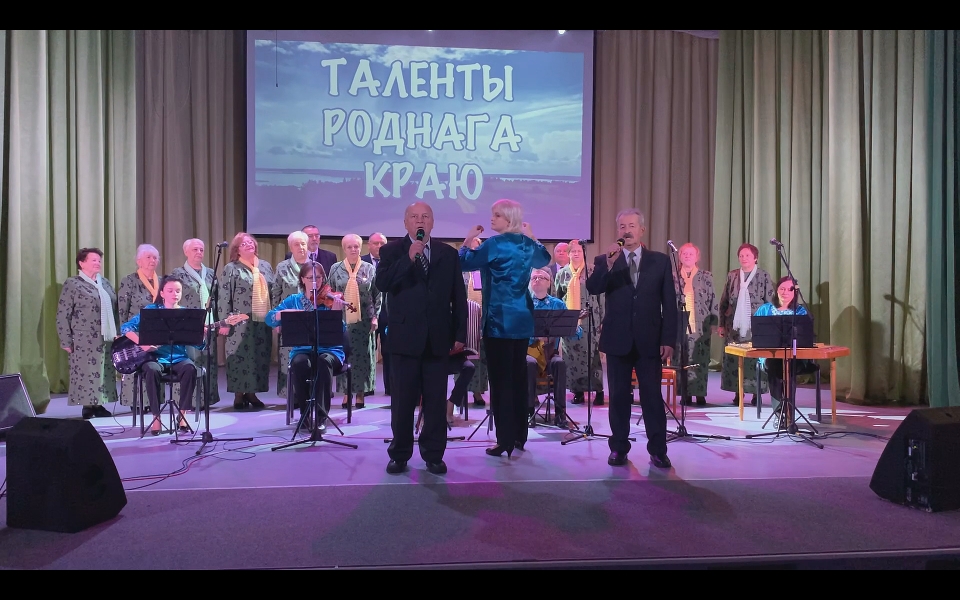 